AProject Report On “Title of Project”Submitted In Partial Fulfillment of the Requirement For The Award of Degree of Bachelor of Engineering  In Computer Science & Engineering of North Maharashtra University, Jalgaon  Submitted ByStudent Names Under The Guidance of Prof. Name of Guide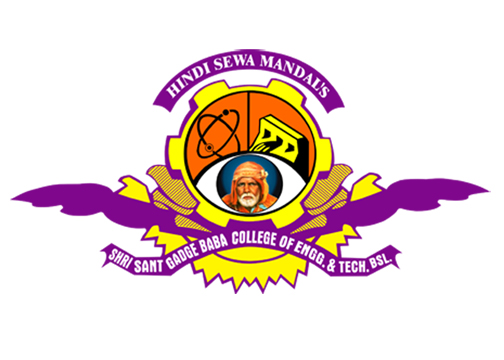 Department of Computer Science & EngineeringShri Sant Gadge Baba College of Engineering and Technology, BhusawalNorth Maharashtra University, Jalgaon2014-2015Shri Sant Gadge Baba College of Engineering and Technology, Bhusawal 425203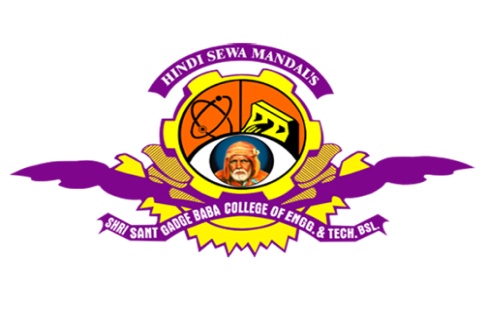 CertificateThis is to certify that Mr/Miss.____________________ has partially completed his/her project work on “_______________” for the partial fulfillment of the Bachelor’s Degree in the Computer Science & Engineering as prescribed by the North Maharashtra University, Jalgaon during academic year 2014-15.      [Guide]								[External Examiner]Prof. D. D. Patil							Dr. R. P. Singh    (H.O.D.)								     PrincipalGUIDELINES FOR BE PROJECT REPORTAll the Students of BE _______________ Engineering are informed to note thefollowing points while submitting the Project Report.Points:1. Paper Size: A4    Margins:	      Top: 1" 	                Bottom: 1"       Left: 1.25"	    Right: 1"Gutter Position: Left, Line Spacing:  1.5Paragraph Starting Spacing: 1 Tab2. Font: Times New RomanChapter Heading: 14 (Upper Case, Bold) Main titles: 12 (Upper Case, Bold)Sub-titles: 12 (Title case, bold)Text matter: 12, 3. The sequence of pages should be as follows:1. Title Sheet2. Certificate3. Acknowledgement4. Sponsorship Letter 5. Photograph of Model6. AbstractSr No				Title					Page no.i				Title Sheet				---ii				Certificate				---	iii				Acknowledgement			---vi				Sponsorship Letter(If Possible)	---vii				Project Photograph			---viii				Synopsis				---viii				Index   				---ix				List of Figures 			---x				List of Tables			---xi				List of Graphs			---xii				Abbreviations			---01				Introduction				102				Literature Survey			2 - 102.1 ----			2	2.2 ----                      	303				Problem Definition			11 - 15					3.1					3.204				Remaining topic  (eg. Design)        ----					                 (Design, methodology, analysis)Last				Conclusion				--xiii				References				---List of Figures in following formatList of Tables in following formatList of Graphs in following formatReferences should be in the following formatFor Research Papers :- (min. 10)Name of Author, "Title of paper", ‘Name of Journal’, Year of Publication, Vol No., Paper no., Page No, For Books :- Name of Author, "Title of Book", Name of Publisher, Vol. No., Year of Publication , Page no.Example:For Research Papers :-Sreenath A. V. and Venkatesh S., "Piston Ring Lubrication in I.C. Engines", ‘Journal of Tribology’, 1972, Vol No. 12, Paper No-TA96507, PP 205-212.For Books :-Singiresu S. Rao, "The FEM in Engineering", BH Publication, 3rd Edition, 1998, PP 22-30.» (WEB References Should Not be Written in the Reference List).» The sequence of the references should be as per the use in the report and the references should be indicated in the report in the superscript format in square bracket after the title heading of the particular topic where that reference is being used.Example :-2.2 Structural Analysis[2]5. Figures should be on separate pages without page numbers.6. Page no. should be mentioned at the bottom & center of the page.7. Figure title should be mentioned below the figure in Title Case (12 TNR, bold) & title for table, chart, graph should be mentioned on the top (12 TNR, bold).8. For each Dissertation one copy is to be submitted in the department &       one copy is to be retained with each student.9. Project report hard copy should be bind in spiral binding.     Prof. D. D. Patil		(H.O.D.)	Figure NoTitle of Figure1.12.1Table NoTitle of Table2.13.1Graph NoTitle of Graph5.16.1